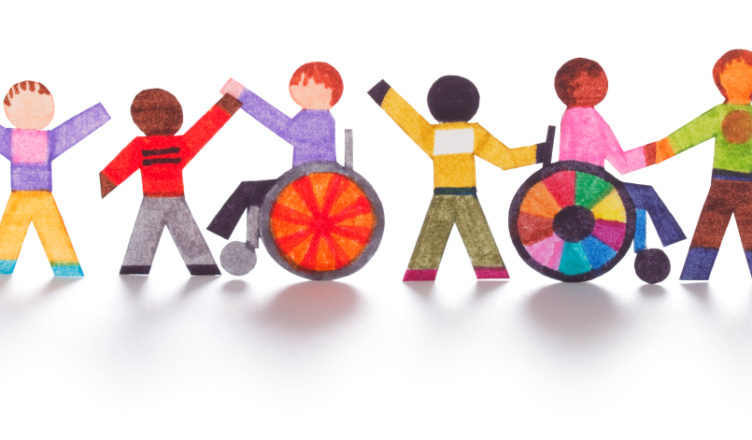 ПРОГРАММАI Открытого районного фестиваля социальной интеграции молодежи«Будущее за нами!»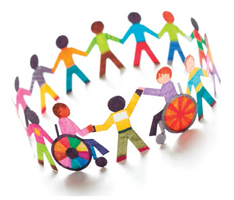 Учредитель:Общественная организация "Общество родителей детей-инвалидов "Алые паруса"Поддержка:Государственная администрация Дубоссарского района и города ДубоссарыМолодежный парламент Приднестровской Молдавской РеспубликиГ.Дубоссары, 2018г.                                                                (проект)ПРОГРАММАI-го открытого районного фестивалясоциальной интеграции молодежи«Будущее за нами!»Дата проведения: 29.09.2018 годаМесто проведения: Парк Энергетиков г.ДубоссарыВремя проведения фестиваля: 12.00 -15.00С 11.30 до 15.00 будут работать:Точки продажи напитков, питания, мороженного и др. Зона «Игровая»Шоу мыльных пузырей, боди-арт, плетение волос, Ответственные: ОО «ОРДИ «Алые паруса»»Зона «Фото – видеосъемки»Баннеры организации, баннеры с сказочными сюжетами, корабль «Алые паруса», «Лента» отзывов, вопросов, пожеланий, предложений гостей ФестиваляОтветственные: ОО ОРДИ «Алые паруса»Зона «Прикладного искусства» - выставка - продажа подделок, мастер-классы по прикладному искусству (для детей и взрослых)Ответственные: ОО ОРДИ «Алые паруса»Цель: Знакомство (приобретение) с поделками, созданные руками ребят с ОПЖ. Мастер-классы, создание поделок своими руками.12.00 - 13.30 Открытие ФестиваляВступительное слово организаторов Фестиваля.Презентация проекта «Фонд Молодежи»: Цель, задачи, мероприятия.Концертная программаБардовская песня: Солисты, Ансамбли; Эстрадный вокал: Солисты, Ансамбли; Инструментальная музыка: Солисты, Ансамбли; Ответственные:МУ «Дубоссарское управление культуры»МУ «Дубоссарское управление народного образования»С 13.30 – 14.00 приглашаем всех в:Зону «Зеленый театр» Цель: Театрализация посредством постановок и спектаклей, затрагивающих проблемы инвалидности и истории успеха. «Социальный Театр» - как форма профилактики негативных социальных явленийОтветственные: ОО ОРДИ «Алые паруса», ПМР С 14.00 Вас ждётЗОНА социализации «В ритме танца»Народный танец; Эстрадный танец; Спортивный танец; Современный танец; ФристайлЦель: Совместное обучение детей и молодежи с ОВЗ и их здоровых сверстников танцевальным движениям в реальном времени воспитанниками танцевальных коллективов городаОтветственные: МУ «Дубоссарское управление культуры»МУ «Дубоссарское управление народного образования15.00Закрытие фестиваля.